Αθήνα, 16 Απριλίου 2019Προς:  - Διευθυντή σύνταξης «Εφημερίδας Συντακτών»,	    κ. Σωτήρη ΜανιάτηΑξιότιμε κύριε Μανιάτη,Με έκπληξη και απορία διάβασα το άρθρο που υπογράφεται από τον κύριο Δημήτρη Αγγελίδη στο σημερινό φύλλο της εφημερίδας «Η Εφημερίδα των Συντακτών» και το οποίο τιτλοφορείται ως εξής: «Ο Μ. Βαρβιτσιώτης ζήτησε να καταργηθεί η μείωση του Φ.Π.Α στα νησιά». Είναι σαφές, από τον τίτλο του και μόνο, ότι το εν λόγω άρθρο προσπαθεί να δημιουργήσει ψευδείς εντυπώσεις και να παραπλανήσει, σχετικά με την αλήθεια των γεγονότων, η οποία κινείται σε εντελώς αντίθετη πορεία.  Όπως γνωρίζετε, με τα ίδια ακριβώς λόγια, τόσο στο Εξωτερικό όσο και στο Εσωτερικό, το τελευταίο διάστημα έχω υποστηρίξει σθεναρά τη διατήρηση του μειωμένου Φ.Π.Α. στα νησιά και έχω αναλάβει σημαντικές πρωτοβουλίες προς αυτή την κατεύθυνση, ενώ έχω υποστηρίξει διαχρονικά όλες τις τροπολογίες βουλευτών της ΝΔ που ζητούσαν την επ’ αόριστον διατήρηση  του υφιστάμενου καθεστώτος. Παράλληλα, έχω αντιταχθεί πλήρως στην επαίσχυντη, κατ΄ εμέ, πρόσφατη συμφωνία της Κυβέρνησης με τους θεσμούς η οποία και, ουσιαστικά, υποδαυλίζει το συγκεκριμένο μέτρο, αφού προβλέπει την διατήρηση των  χαμηλών συντελεστών ΦΠΑ στα νησιά που φιλοξενούν Hotspots, μόνο για όσο διάστημα υπάρχει υπερπληθυσμός μεταναστών σε αυτά! Πρόκειται για μια συμφωνία, άλλωστε, για την οποία -όπως γνωρίζετε- έχει ασκηθεί έντονη κριτική όχι μόνο από τις δημοτικές αρχές, αλλά και από όλους τους τοπικούς φορείς των συγκεκριμένων νησιών.Προς επίρρωση των ισχυρισμών μου σας παραθέτω τα ακόλουθα:Στις 3 Φεβρουαρίου του 2019, με προσωπική μου πρωτοβουλία, στο πλαίσιο των εργασιών του Συμβουλίου της Ευρώπης, προχώρησα στην κατάθεση τροπολογίας που αντιτίθεται στη συγκεκριμένη απαράδεκτη συμφωνία.Στη συγκεκριμένη τροπολογία  -που, σημειωτέον, έγινε ήδη ομόφωνα δεκτή από την αρμόδια Επιτροπή-  η Συνέλευση εκφράζει την αντίθεσή της για το γεγονός ότι το Δεκέμβριο του 2018, τόσο τα θεσμικά όργανα της ΕΕ, όσο και η ελληνική Κυβέρνηση, συμφώνησαν να διατηρήσουν τους  χαμηλούς συντελεστές ΦΠΑ στα νησιά που φιλοξενούν Hotspots, μόνο για όσο διάστημα παρατηρείται υπερκορεσμός προσφύγων και παράνομων μεταναστών σε αυτά.«Η συμφωνία αυτή προτρέπει, ουσιαστικά, τις ελληνικές αρχές να μην λάβουν τα απαραίτητα μέτρα για να προσφέρουν καλύτερες συνθήκες διαβίωσης στα Hotspots. Γι αυτό τόσο η ΕΕ, όσο και η ελληνική κυβέρνηση θα πρέπει να επανεξετάσουν τη συμφωνία τους», καταλήγει χαρακτηριστικά η εν λόγω τροπολογία.Παράλληλα, σας παραθέτω αυτούσιο και το απόσπασμα από τα πρακτικά της Συνεδρίασης της Ολομέλειας της Βουλής των Ελλήνων, στις 6 Φεβρουαρίου 2019, δηλαδή τρεις ημέρες μετά, όπου και συζητήθηκε το σχέδιο νόμου του Υπουργείου Οικονομίας και Ανάπτυξης: «Κύρωση της από 31 Δεκεμβρίου 2018 Πράξης Νομοθετικού Περιεχομένου, µε θέµα: «Παράταση δυνατότητας εξαίρεσης κύριας κατοικίας από τη ρευστοποίηση δυνάµει του ν. 3869/2010 (Α’ 130)παράταση µειωµένων συντελεστών ΦΠΑ στα νησιά Λέρο, Λέσβο, Κω, Σάµο και Χίο και επέκταση εφαρμογής του µέτρου του «Μεταφορικού Ισοδύναµου» του ν. 4551/2018»».«Η πράξη νοµοθετικού περιεχοµένου µε την οποία παρατείνεται το καθεστώς των χαµηλών συντελεστών ΦΠΑ στα νησιά του Αιγαίου, οδηγεί στο εξής παράδοξο: Τους πολίτες και τις τοπικές αρχές να λένε «φέρτε παράνοµους αλλοδαπούς». Έτσι κάνατε τον ΦΠΑ για το Αιγαίο. «Φέρτε παράνοµους αλλοδαπούς. Έτσι θα διατηρήσουµε µόνο τους χαµηλούς συντελεστές». Αυτό που γράφει ως προϋπόθεση η πράξη νοµοθετικού περιεχοµένου για τη χορήγηση της επέκτασης κατά έξι µήνες του καθεστώτος των χαµηλών συντελεστών ΦΠΑ, είναι πραγµατικά το πρόσωπο της ανάλγητης Αριστεράς, που εµπαίζει πρώτα απ’ όλα τους ανθρώπους για τους οποίους λέει ότι µάχεται. Λέει η πράξη: «Είναι δυνατή η µείωση κατά 30% των συντελεστών του ΦΠΑ επί ένα εξάµηνο στα νησιά, εφόσον ο µέσος αριθµός των φιλοξενούµενων στα κέντρα υποδοχής και ταυτοποίησης κάθε νησιού κατά το δωδεκάµηνο που προηγείται της έκδοσης της απόφασης, υπερβαίνει τη δυναµικότητα φιλοξενίας σε ένα νησί». Τι λέει αυτό; Λέει: «Φέρτε κι άλλους, να ζουν σε άθλιες συνθήκες, να µη σεβόµαστε τα ανθρώπινα δικαιώµατα τους, να τους έχουµε σε κέντρα στα οποία δεν µπορούµε να ικανοποιήσουµε τις ανθρώπινες ανάγκες τους, για να διατηρήσουµε τους χαµηλούς συντελεστές ΦΠΑ». Και αυτό µε την ευρωπαϊκή σφραγίδα. Εισηγήθηκα στο Συµβούλιο της Ευρώπης και έγινε δεκτή η τροπολογία µου οµόφωνα από την Επιτροπή Μετανάστευσης και θα συζητηθεί όταν έρθει και στην Ολοµέλεια, η καταδίκη αυτής της απόφασης. Είναι απαράδεκτη η σύνδεση της διατήρησης του καθεστώτος των χαµηλών συντελεστών ΦΠΑ µε την διατήρηση των απαράδεκτων συνθηκών διαβίωσης στα κέντρα φιλοξενίας». Όπως εύλογα διαπιστώνει κανείς, από τα στοιχεία που σας παρέθεσα, ο τίτλος και το περιεχόμενο του σημερινού άρθρου σας δε συμβαδίζει με την πλήρη αλήθεια των γεγονότων. Γι’ αυτό και παρακαλώ θερμά, στο πλαίσιο που ορίζει η δημοσιογραφική δεοντολογία και υπηρετεί πιστά η εφημερίδα σας, όπως δημοσιεύσετε την απάντησή μου προς αποφυγή δημιουργίας στρεβλών και λανθασμένων εντυπώσεων προς το πρόσωπό μου, πάνω στο συγκεκριμένο ζήτημα. Με εκτίμηση,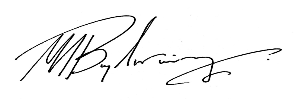 Μιλτιάδης Ι. ΒαρβιτσιώτηςΒουλευτής Β΄ ΑθηνώνΤομεάρχης Μεταναστευτικής Πολιτικής ΝΔ